Методические рекомендации для подготовки дополнительных общеобразовательных общеразвивающих программ МОБУ ОСОШ №2 СПУДЮЦ к экспертизе.Материалы разработаны старшим методистом МБОУ ОСОШ №2 СП УДЮЦШапёровой О. А.Образец титульного листа:Управление образования АдминистрацииМО «Устьянский муниципальный район»МБОУ «Октябрьская средняя общеобразовательная школа №2» СП «Устьянский детско-юношеский Центр»Дополнительная общеобразовательная общеразвивающая программа социально-педагогической  направленности«Районный актив «Школа кураторов»».Возраст обучающихся: 12-17 летСрок реализации программы: 1 год                                                                                   Автор-составитель:педагог дополнительногообразованияШапёрова Ольга Александровнап. Октябрьский 2020гСодержание. (у всех одинаково)Раздел № 1 «Комплекс основных характеристик программы»………………………………                   1.1. Пояснительная записка ………………………………………………………..          1.3. Содержание программы ……………………………………………………….          1.3.1. Учебно-тематический план. Модуль 1……………………………………...          1.3.2. Содержание учебно-тематического плана. Модуль1……………………...          1.3.3. Планируемые результаты. Модуль 1………………………………………..          1.3.4. Учебно-тематический план. Модуль 2…………………………………….          1.3.5. Содержание учебно-тематического плана. Модуль 2…………………....          1.3.6. Планируемые результаты. Модуль 2………………………………………Раздел № 2 «Комплекс организационно-педагогических условий»………………………...          2.1.1. Календарный учебный график. Модуль 1………………………………....          2.1.2. Календарный учебный график. Модуль 2…………………………………          2.2. Условия реализации программы …………………………………………….          2.3. Формы аттестации…………………………………………………………….          2.4. Оценочные материалы………………………………………………………..          2.5. Список литературы…………………………………………………………..          2.6. Приложения (если есть – оставьте, если приложений нет, этот пункт - уберите)Пояснительная записка.Данный методический материал сделан в форме «КОНСТРУКТОРА». Это наглядная инструкция, отвечающая на вопрос: «Как писать пояснительную записку для программы ДОД на экспертизу», с рекомендациями по каждому абзацу. В качестве примера, использован текст программ педагогов УДЮЦ. Все абзацы «Пояснительной записки» должны быть друг с другом логически связаны. Текст должен быть грамотно оформлен с точки зрения русского языка. Слова: актуальность программы, новизна, педагогическая целесообразность, в готовой пояснительной записке выделите жирным шрифтом.Цель и задачи программы.Цель – это конкретный образ желаемого (ожидаемого) результата, который реально может быть достигнут к определенному моменту времени.Формулировка цели должна быть максимально четкой и краткой, полной и логически корректной. Определив конечную цель,  формулируются и конкретные задачи, которые решаются последовательно из года в год и являются конкретными и последовательными шагами для достижения цели. Достижение цели педагога отсрочено, а задачи – в настоящем, поэтому всегда конкретны.Задачи должны быть: Обучающие; Развивающие; Воспитательные.Задачи должны быть связаны с содержанием и результатом программы. Содержание программы. Раздел «Содержание программы» включает учебно-тематический план и описание разделов и тем учебно-тематического плана.Общий объем времени по плану определяется количеством рабочих недель в учебном году: 36 недель (и для основных и для совместителей).Рекомендации по оформлению учебно-тематического плана.Учебно-тематический план составляется на каждый год обучения по модулям. 1 модуль с сентября по декабрь – 16 недель. Второй модуль с января по май – 20 недель. Он состоит из «теоретической части» и «практической части». В тематический план включаются разделы и темы, указывается время на их изучение. При составлении тематического плана учитывается специфика работы кружка. Каждый модуль заканчивается итоговым занятием. В примерный тематический план включаются планируемые экскурсии, соревнования, выставки, праздники, фестивали, походы, экспедиции – все формы итоговых и массовых мероприятий кружка.Учебно-тематический план. (Оформляется по модулям. Модуль 1. Модуль 2.)Правильная таблица выглядит так:При заполнении таблицы, можно использовать ЭТИ и ДРУГИЕ формы аттестации/контроля:- наблюдение; -устный опрос;- анализ работ; - тестирование;- самооценка;- взаимооценка;- собеседование;- просмотр и анализ рабочих материалов;- анализ информации;- рекомендации;- обсуждение;- прослушивание;- репетиционный прогон;- проверка практического выполнения заданий;- ответы на вопросы, рекомендации;- фото-видеоотчёт;- участие в мероприятиях различного уровня;- рейтинговая система оценки;- выставка работ и тд..Содержание учебно-тематического плана. Оформляется по модулям.Модуль 1. Модуль 2. При оформлении содержания учебно-тематического плана, обязательно разделение материала на теорию и практику.Пример 1. Из программы «Выжигание» (если по теме есть: и теория и практика)Тема 2. Орнамент в декоративной обработке изделияТеория: начальное понятие о пропорциях и ритме в орнаменте. Орнамент в полосе, квадрате, круге, прямоугольнике.  Узор на крае материала, узор на уголках, в центре. Техника безопасности.  Практика: выжигание узоров по готовым шаблонам, по краю материала, в уголках, центре. Составление узора. Выполнение орнаментов: «Цветы», «Фрукты», «Абстрактная композиция». Выжигание по самостоятельно придуманным узорам.Пример 2. Из программы «Школа кураторов» (если по данной  теме только практика)Тема 6. Репетиции мероприятий слёта, работа с ведущими.Практическое занятие. Репетиционные прогоны мероприятий слёта с музыкой, микрофонами, видеооформлением. Репетиции: «открытия» и «закрытия», отработка флешмобов. Планируемые результаты. Оформляются по модулям. Модуль 1. Модуль 2.В требованиях экспертизы есть такой пункт: "Способы оценки и фиксации результатов соотносятся с целью и задачами программы".Планируемые результаты лучше оформлять «от задач». Предлагаю 2 варианта, НА ВЫБОР..Вариант 1. (табличная форма). Вариант 2. (текстовая форма)Задача: Предоставить  возможность учащимся проявить лидерские качества и организаторские способности в практической деятельности через  направления РДШ.Результаты. Учащиеся знают основные термины и определения: куратор, активист, лидер, волонтёр;  «Устьянский союз учащихся»; «РДШ», направления РДШ: личностное развитие, гражданская активность, информационно-медийное, военно-патриотическое; основные даты по  истории детского движения в районе,  направления РДШ, правила «орлятского круга», правила организации и проведения КТД, правила планирования слёта и наполнения его содержанием.  Правила техники безопасности при проведении мероприятий.Если не получается соотнести задачи и результат – надо корректировать и то, и другое. Может быть лишние задачи убрать, или отредактировать. Работа – не простая.Годовой календарный учебный график. Оформляется по модулям.  Модуль 1. Модуль 1.Правильная таблица:Лучше её оформить в альбомном формате (развернуть лист).Месяц поставить обязательно. Число и время пока не надо. Это «живой документ». Графы: число и время заполняются в процессе работы.*Можно убрать графу «место проведения» (если везде ДЮЦ). Сделать пометку об этом ниже таблицы.Условия реализации программы.Пишем те условия, которые соответствуют организации ВАШЕГО РАБОЧЕГО МЕСТА.Пример 1. Программа «Технический дизайн».Условия реализации программы.Помещение для занятий: кабинет   с соблюдением санитарно-гигиенических требований: (освещение, вентиляция).  Оборудование ТСО: компьютер с учебным программным обеспечением;
демонстрационный экран, принтер, ламинатор.Наглядный  материал  (иллюстрации к беседам, коллекции образцов)Диагностический  инструментарий (анкеты, тесты: входящие, рубежные, итоговые, карточки с заданием);Разработки  бесед, праздников, конкурсов, экскурсий.книги, журналы по дизайнерскому  искусству, презентации, слайды, иллюстрации, таблицы;различные инструменты и приспособления. Пример 2. Программа «Интеллектуальный клуб «Фортуна»»                     2.2. Условия реализации программы.Кабинет для проведения занятий, игровой зал.Наглядность (Эмблема интеллектуального клуба «Фортуна» (Приложение № 2), кроссворды для работы, творческие задания)Компьютер с программным обеспечением.Аудио и видео аппаратуру, проектор.Канцелярские принадлежности (ручки, карандаши, блокноты, бумага, скрепки).Информационные ресурсы: беседа  в социальных сетях  https://vk.com/im?sel=c16Пример 3. «Школа кураторов»2.2. Условия реализации программы.Техническое оснащение:компьютеры, экран, проектор, выход в Интернет, цветной принтер, сканер, музыкальная аппаратура, колонки, микрофоны, фотоаппарат, видеокамера.Методическое оснащение:Методическая литература, материалы Интернет-сайтов: по РДШ, «Молодёжной политике», проведению мероприятий, организации летнего отдыха. Сценарии, вспомогательные материалы.Дидактический материал:плакаты, наглядность, презентации, видеоролики.Формы аттестации.Прописываем формы полугодовой и годовой аттестации. В любой форме.Пример, разработанный в УДЮЦ:Оценочные материалы.Обязательно наличие оценочных материалов. Приведены примеры оценочных материалов из программ педагогов УДЮЦ:Пример 1. «Юные друзья полиции»За правильное усвоение практических навыков по темам, учащиеся получают значки.При получении 5  значков  – выдается жетон ЮДП. При получении 10 значков – выдается удостоверение ЮДП.При получении 15 значков – присваивается звание курсант.При получении 20 медалек – присваивается звание младший сержант. При получении 30 медалек – выдается медаль ЮДП. Значки, за что можно получить?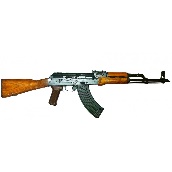     -    разборка и сборка автомата АК   -    35 секунд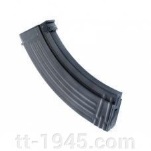      -    снарядить магазин автомата 30 патронов    -  33 секунды 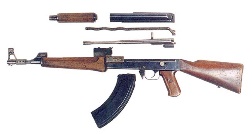  -   разборка автомата АК -  15 секунд  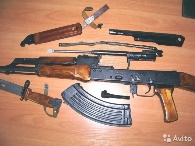      -   сборка автомата АК   - 25 секунд 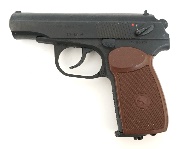     -   сборка и разборка пистолета ПМ  - 14 секунд 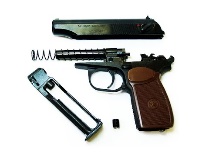  -     разборка пистолета ПМ   -  7 секунд И т.д.	Пример 2. «Дискуссионный клуб «Поясни»».Система отслеживания результативности  по дискуссионному клубу:результаты участия воспитанников в конкурсах муниципального, районного, межрайонного, регионального, межрегионального, федерального уровней;тестирование изменения ценностных ориентаций;рейтинговая система "Аргумент".Рейтинговая система "Аргумент" позволяет отследить индивидуальные успехи участника дискуссионного клуба. В конце каждого заседания клуба путём голосования всех участников занятия,включая педагога, жетон "Главный аргумент вечера" получает один из учащихся. Один жетон - это один балл в рейтинг. Также баллы в рейтинг можно получить благодаря отличным выступлениям на открытых заседаниях, мероприятиях клуба и т.д. Кроме того, участники объединения, отлично зарекомендовавшие себя в рамках подготовки и организации мероприятий также могут получить баллы в рейтинг. По сумме баллов рейтинга и по итоговому голосованию в конце года на итоговом мероприятии клуба определяются и награждаются победители в следующих номинациях:- "Аргумент" (победитель рейтинга)- "Лучший аргумент года" (за лучшее индивидуальное выступление)- "Открытие года" (за заметный прогресс)Кроме того, участники клуба, в зависимости от достижений, получают звания:- "Ораторы" (свыше 10 баллов)- "Критики" (5-10 баллов)- "Слушатели" (до 5 баллов)Пример 3. Программа «Чудеса из фетра».Рейтинговая система оценки. Список литературы.Для педагога:Для детей и родителей:Интернет-ресурсы:  Требования к оформлению программы:- параметры страницы: левое поле - 30 мм, правое поле - 15 мм, верхнее поле- 20 мм, нижнее - 20 мм;- шрифт - Times New Roman;- размер шрифта - 12;- межстрочный интервал - 1,15;- абзацный отступ - 1,25 см;- выравнивание текста - по ширине;- цвет шрифта - черный;-нумерация страниц: в правом нижнем углу (на титульном листе номер страницы не ставится)-заголовки разделов и тем программы выделяются жирным шрифтом, нумерация их дана в «Содержании», нумерация у всех будет одинаковая;- каждый новый раздел начинается с новой страницы (разделов у нас 2) .РАССМОТРЕНО НА ЗАСЕДАНИИ       педагогического совета СП УДЮЦПротокол № ___      «__» ___________ 2020г               УТВЕРЖДЕНОприказом ____ от «____» __________2020 г.директор МБОУ «ОСОШ №2»           ____________ /Соболева Л.С.№ Содержание, пояснения.Примеры оформления1 абзац.Направленность программы, место реализацииНачало  всех программ УДЮЦ предлагаю сделать в единой форме по образцу:Дополнительная общеобразовательная общеразвивающая программа «Школа кураторов» (далее программа) относится к социально – педагогической направленности. Реализация её осуществляется в «Устьянском детско-юношеском Центре» (п.Октябрьский, Устьянского района, Архангельской области).2-3 абзацыВведение в программу (само слово введение не пишется, просто идёт продолжение текста). Основу для написания  2 абзаца вам даст текст-характеристика программы одним предложением ваших карточек из «Навигатора» (суть программы). Это предложение находится под картинкой, когда карточка ещё не раскрыта перед словом подробнее. Его надо только подкорректировать , не у всех подойдёт дословно. Основу для 2 абзаца можно взять из карточки «Навигатора», а можно из материала, который есть у вас сейчас в пояснительной записке. Текст должен отражать краткое содержание деятельности по программе. Для новых программ можно сделать упор на содержание деятельности. Для коллективов со стажем, дать информацию о коллективе, о его заслугах и творческих традициях (кратко, лаконично, самое основное).Возможные примеры для 2 абзаца:Программа знакомит детей с основами актёрского и ораторского мастерства.Программа знакомит детей с LEGO-технологиями и робототехникой на основе конструктора 9580 Перворобот LEGO Education WeDo.Возможные примеры для 3 абзаца:Образцовый хореографический коллектив «Устьяночка» ведёт вою творческую деятельность с 1990 года.  Воспитанники коллектива ежегодно становятся победителями и призёрами конкурсов и фестивалей различного уровня. Хореография – искусство, любимое детьми. Она таит в себе огромное богатство для успешного художественно-нравственного воспитания, поскольку сочетает в себе не только эмоциональную сторону искусства, но и приносит радость, как исполнителю, так и зрителю. Трудолюбие, терпение, упорство в достижении результата, уверенности в себе, самостоятельность, открытость, помощь и взаимовыручка, общение друг с другом – ведущие моменты в процессе обучения.Бисероплетение – это искусство, которому все возрасты покорны: малыши увлеченно нанизывают бусы, подростки плетут «фенечки» и браслеты, мамы с удовольствием носят изящные бисерные колье и серьги, подчеркивающие индивидуальность каждой рукодельницы. О пользе этого увлекательного процесса и говорить не приходится. Ведь подобные занятия успокаивают, развивают воображение, учат сосредоточенности и усердию, развивают мелкую моторику, координацию движений, гибкость пальцев, что напрямую связано с речевым и умственным развитием.4-5 абзацыАктуальность программы (по требованиям к экспертизе).Актуальность программы может быть представлена одним или несколькими обоснованиями:-современные требования модернизации системы образования (ссылки на конкретные нормативно-правовые акты, определяющие содержание программы);-социальный заказ (базируется на анализе социальных проблем, на анализе детского или родительского спроса на дополнительные образовательные услуги;-поручение образовательного учреждения (основано на потенциале образовательного учреждения);-инновационная деятельность (обоснована материалами научных исследований, анализом педагогического опыта).4 абзац (обязательно): актуальность со ссылкой на нормативно-правовой документ.5 абзац на выбор: либо обоснование актуальности через «социальный заказ», либо «поручение образовательного учреждения», либо «анализ научных исследований».Основные нормативные документы, где можно взять обоснование актуальности: Основные требования к структуре и содержанию дополнительнойобщеобразовательной программы закреплены в следующих документах:– Федеральный закон от 29.12.2012 № 273-ФЗ «Об образовании вРоссийской Федерации»;– Концепция развития дополнительного образования детей(утверждена распоряжением Правительства Российской Федерации от04.09.2014 № 1726-р);– Приказ Министерства просвещения РФ «Об утверждении порядкаорганизации и осуществления образовательной деятельности подополнительным общеобразовательным Министерства просвещения РФ от 9 ноября 2018 г. № 196);Пример актуальности на основе ссылки нормативно-правовых документов (выбрать цитату, соответствующую вашему виду деятельности или творчества, НЕ БОЛЬШУЮ по объёму. Подредактировать. Главное, указать источник. (Программа «Школа кураторов»).Актуальность программы обусловлена « Концепцией развития дополнительного образования детей» (от 04.09.2014 № 1726-р), где сказано, что на современном этапе содержание дополнительных образовательных программ должно быть ориентировано на создание  необходимых условий  для личностного развития учащихся, позитивной социализации и профессионального самоопределения. Важным моментом является удовлетворение индивидуальных потребностей учащихся в интеллектуальном и нравственном развитии, обеспечение духовно-нравственного, гражданского, патриотического, трудового воспитания учащихся, а так же формирование культуры здорового и безопасного образа жизни.Пример актуальности на основе «социального заказа».     Значительное  место  в  общей  структуре   правонарушений   занимает преступность несовершеннолетних. Уровень подростковой  преступности  растет, что в значительной мере предопределяет  будущую  криминогенную  ситуацию в России. Растет число подростков неуспевающих в учебе, употребляющих алкоголь и наркотики, совершающих уголовные проступки и уголовные преступления.   Всё это заставляет  задуматься над тем, чем занимается подросток в свободное время, как он организовывает  свой досуг, ведь от этого, зависит   дальнейшее   формирование   его   личности. Именно на решение данных проблем направлено содержание программы «Юные друзья полиции».Пример актуальности на основе «поручения образовательного учреждения». (Программа «Школа кураторов»).Создание программы обусловлено необходимостью организации работы с активом детей и подростков,  для координации  детского движения в Устьянском районе, которое на сегодняшний день  представлено: школьными отрядами Общероссийской общегосударственной детско-юношеской организации «Российское движение школьников» (29 января 2019 года в УДЮЦ создано «Местное отделение РДШ»), волонтёрскими и военно-патриотическими объединениями. 6 абзацНовизна программы. Новизна программы  может заключаться в изменении условий (появились возможности для развития), изменении содержания (знакомство с новыми техниками), открытие нового направления, комбинирование видов деятельности и др.Здесь же можно отметить отличительные особенности программы. Что отличает данную программу от других, уже существующих.Пример 1.Новизна программы «Школа кураторов» заключается прежде всего в том, что мы в, настоящее время, находимся в условиях  перехода от традиций, действующей на территории района с 1999 года, детской общественной «Устьянский союз учащихся» к ведущими направлениями Общероссийской общегосударственной детско-юношеской организации «Российское движение школьников»: личностное развитие, гражданская активность, информационно-медийное, военно- патриотическое.  Очень важно сохранить традиции проведения слётов детского движения, которые хорошо себя зарекомендовали, нравятся детям. И в то же время, нам предстоит наполнить слёты новым современным содержанием. Пример 2.Новизна программы состоит прежде всего в том, что «Видеостудия» – это новое объединение в Устьянском ДЮЦ. Оно будет связано с развитием информационно-медийного направления местного отделения Общероссийской общегосударственной детско-юношеской организации «Российское движение школьников». Приобретение учащимися  актуальных знаний и умений в сфере видео, позволит в дальнейшем открыть студию тележурналистики. Пример 3. Новизна программы «Хореография» состоит в том, что в ней учтены и адаптированы к возможностям детей разных возрастов основные направления танца и пластики, включающие: гимнастику, ритмику, классический, историко-бытовой, народно-сценический и современный танец. В программе суммированы особенности программ по перечисленным видам танца, что позволяет ознакомить обучающихся со многими танцевальными стилями и направлениями. Такой подход направлен на раскрытие творческого потенциала и темперамента детей, а также на развитие их сценической культуры.Пример 4.   Новизна программы «3D моделирование» состоит в том, что в образовательных учреждениях Устьянского района таких программ дополнительного образования в области 3D моделирования нет, что делает ее уникальной. Программа дает дополнительные возможности для профессиональной ориентации школьников и их готовности к профессиональному самоопределению в области технических профессий.Пример 5.Новизна программы «Юный журналист» состоит в том, что она создаѐт условия для продуктивной творческой деятельности школьников, поддерживает детские инициативы и способствует их осуществлению. Так же она содействует тому, чтобы у подростков появилась необходимость рассказывать о происходящих вокруг них событиях, высказываться о своём социальном, политическом окружении, грамотно выражать свои мысли, распространять их среди своих ровесников.Для разноуровневых программ новизна может быть прописана по такой структуре:Новизна программы, по сравнению с предыдущим (стартовым, базовым) уровнем освоения, состоит в…..(возможные варианты):- усложнении техник;- усложнении материала; и др.( конкретно в чём)7 абзацФормы и методы организации работы по программе.(обычно связаны с новизной и отличительными особенностями, можно не выделять их отдельным абзацем)У большинства эти формы и методы есть. У каждого – СВОИ. Пример1. «Школа кураторов»- игротека;- тренинги;- «круглый стол»;- деловые, ролевые, сюжетно-ролевые игры;- практичекие занятия;- дружеские встречи, акции;- встречи с интересными людьми;- КТД;- «орлятский круг»: разучивание песен;- разучивание флешмобов; - огонёк и другие.Пример 2. Интеллектуальный клуб «Фортуна»Анализ справочной и познавательной литературы,  беседа, дискуссии; личностные тренинги (отработка навыков работы в команде)  игры на сплочение коллектива (снежный ком, стрелка, кто садовником родился, растяпа и др.)   интеллектуальные игры, разминки, ринги, метод проектов.8 абзацПедагогическая целесообразность – предоставление самостоятельности и возможностей для самовыражения воспитанникам.Пример 1. «Школа кураторов»Педагогическая целесообразность программы определяется прежде всего, потребностью детей в общении среди ровесников, интересом ко всему новому и необычному. При построении деятельности методом «ровесник – ровеснику»,  дети и подростки быстрее начинают обсуждать проблемы, высказывать свою точку зрения,  проявлять творчество и свои лучшие личностные качества.  Воспитанники учатся понимать себя и других, развивают способности к самоанализу и самоуправлению. Почувствовав общественную значимость, подростки открывают себя для мира и мир для себя. Изменяя мир, они изменяются сами, становятся умнее, добрее, благороднее.Пример 2. Программа «Шашки»     Педагогическая целесообразность.  Программа является первой ступенью подготовки и мотивации детей для игры в шашки. Эта игра способна мотивировать детей на занятия и по другой игре – шахматы.     Пример 3. «Видеостудия»      Педагогическая целесообразность данной программы — это возможность максимального раскрытия   потенциала учащихся в одном из направлений технического творчества.  Работа над созданием видеоматериалов позволит каждому воспитаннику проявить  себя индивидуально или в группе, попробовать свои силы в создании видеофильмов, публично показать результаты своей работы. Эта деятельность носит практический характер, имеет важное  значение, как для формирования образовательной среды, так и для развития личности самих учащихся.    Пример 4. Интеллектуальный клуб «Фортуна».   Педагогическая целесообразность заключается в привлечении учащихся к интеллектуальному творчеству, созданию установки к получению новых знаний, применении их на практике.      Пример 5. Программа «Кладовая радости»       Педагогическая целесообразность: в ходе работы на занятиях дополнительного образования создается необычная среда и атмосфера творчества, дружелюбия, поддержки и направленности на успех. Весь процесс учебной деятельности направлен на развитие творческих способностей ребенка, радостных переживаниях познания, реализации себя в выбранной деятельности. Ребенок находится в постоянном контакте и сотрудничестве с самим собой, с другими детьми (единомышленниками) и педагогом. У всех единая цель, что способствуем наиболее эффективному процессу. Создание благоприятных условий ведет к мотивации познаний, творчеству, профессиональному самоопределению, повышению уровня самооценки ребенка.10 абзацУровень программы: стартовый, базовый, продвинутый*Уровень программы и *Адресат программы могут быть связаны в одном абзацеПример 1.Программа имеет продвинутый уровень. Она является продолжением программ: «Школа кураторов» (стартовый уровень) и «Школа кураторов» (базовый уровень). Основной состав команды кураторов, в настоящее время, занимается  в объединении более 2 лет. Вновь приходящие дети, как правило, являются активистами школьных отрядов, поэтому смогут влиться в общий состав районного актива и освоить необходимые умения и навыки при помощи индивидуального подхода.  Пример 2.Программа имеет стартовый уровень. Продолжением её являются программы: «Королева Кисточка» (базовый уровень) и «Королева Кисточка» (продвинутый уровень).Пример 3.Программа имеет базовый уровень. Она является продолжением программы «Королева Кисточка» (стартовый уровень).При успешном освоении данного курса, учащиеся переходят на работу по программе «Королева Кисточка» (продвинутый уровень).11 абзацАдресат программы – примерный портрет учащегося, для которого будет актуально обучение по данной программе.Пример 1. В «Школу кураторов» принимаются учащиеся в возрасте 12-17 лет, с активной жизненной позицией, желанием работать в команде, стремлением творить, созидать и вносить свой вклад в общественно-полезную деятельность.Пример 2.Для работы по программе «Видеостуди» принимаются учащиеся в возрасте 11-17 лет, проявляющие интерес к видеосъёмке и монтажу.Пример 3.Для обучения по программе «Сайтостроение» принимаются дети в возрасте 14-17 лет. Обязательным условием является наличие паспорта у обучающегося, так как регистрация домена и регистрация на хостинге требуют обязательной регистрации паспортных данных и привязку номера мобильного телефона.Пример 4.Для обучения по программе «Королева Кисточка» (базовый уровень) принимаются дети 8-11 лет, прошедшие курс обучения на стартовом уровне. А так же дети ранее занимавшиеся изобразительной деятельностью в других объединениях и обладающие необходимыми знаниями, умениями и навыками для работы по данной программе.Пример 5.Интеллектуальный клуб «Фортуна» (продвинутый уровень) предполагает выстраивание работы с учащимися  14-15 лет. Стать членом клуба может любой учащийся. Игровая команда формируется при условии соблюдения возрастной группы. Капитан команды, имеющий высший авторитет у партнёров, выполняет функцию диспетчера: он руководит обсуждением во время игры, не даёт игрокам останавливаться на одном варианте ответа, заставляет игроков прислушиваться к каждому мнению. Он же имеет право выбрать одну версию из нескольких, а при отсутствии версий отвечает сам. Пример 6. По программе  «КВН для всех» будет работать 3 учебные группы (команды). Состав участников каждой команды разновозрастной 9-17 лет. К каждой группе и каждому учащемуся есть возможность оказания индивидуального подхода: как в овладении игровыми умениями и навыками, так и в подборе репертуара. 12 абзацФорма обучения и режим занятий.Срок реализации программыФорма обучения у нас у всех очная. Две программы в УДЮЦ – дистанционные.Срок реализации программы  – 1 год.(у всех программ по новым требованиям).Далее, давайте пропишем единообразно: Занятия проводятся 2 раза в неделю по 2 часа, итого 4 часа в неделю. Учебный план состоит из двух модулей.  Первый модуль: с сентября по декабрь - 64 часа, 2 модуль: с января по май - 80 часов, итого144 часа в  текущем учебном году. Начало учебного года – 01.09. ,  окончание – 31.05.13 абзацРезультаты и способы их оценкиПример 1. «Мультипликация»Работая по программе, дети научатся создавать собственный сюжет, писать сценарий, уделяется внимание изучению алгоритма написания сказки, сюжета. Учащиеся научатся разрабатывать образ персонажа: характер, внешний облик, эмоции, усложняется марионетка (герой становится более подвижным). Особое внимание уделяется озвучиванию героев: совершенствуются навыки выразительного чтения по ролям, проводится работа над передачей эмоций персонажа. В программу включено изучение новых техник анимации: «предметная анимация», «сыпучая анимация», более детально изучаются «пластилиновая перекладка» и «бумажная перекладка».Пример 2. «Воскресная мастерская»Обучение построено таким образом, чтобы у детей сложилось представление о роли рукоделия в жизни людей,  о происхождении различных видов рукоделия. В процессе создания поделок дети познают свойства различных материалов (тесто, бумага, пластилин, ткань, сыпучие материалы), возможности использования их в различных композициях. В процессе деятельности над созданием поделки у ребёнка развивается чувство цвета, глазомер, наблюдательность.Пример 3. Программа даёт возможность участия детей в мероприятиях: областного, районного и Российского уровней, по итогам которых дети могут стать участниками районного праздника «Юные дарования Устьи». Пример 4. «Кубик.Ру»Работа по программе предполагает участие детей в выставках технического и декоративно-прикладного творчества различного уровня, а так же предусмотрена подготовка к олимпиаде по начальному техническому моделированию,  что способствует развитию творческого логического и технического мышления и формированию гармонично развитой личности.Пример 5.В процессе работы по программе, учащиеся узнают, как пользоваться редактором трёхмерной графики «3D MAX», создавать трёхмерную модель реального объекта, смогут сами изготовлять 3D модели на 3D принтере.Пример 6.Подведение итогов работы по программе происходит при помощи рейтинговой системы "Аргумент". Она  позволяет отследить индивидуальные успехи каждого участника дискуссионного клуба.14 абзацВариативность программы -возможность что-то изменить в программе, например, изменить учебно-тематический план; переставить местами темы, этапы, блоки программы; исключить или добавить какую-либо тему; изменить количество часов, отведенных на тему и т. п.Пример 1. «Выжигание»Программа предполагает возможность корректировки количества часов на этапы деятельности по созданию изделий или на проведение выставок и мероприятий различного уровня, а также возможность  сокращать материал по одной теме, увеличивать по другой, исключать темы и вводить новые. Это связано со многими объективными причинами: наличие или отсутствие древесных материалов, состояние материально-технической базы центра, практическая подготовленность детей. Пример 2. Интеллектуальный клуб «Фортуна»Программа предполагает возможность корректировки количества часов, отведенных на тренировочные игры различной тематики.Пример 3. «Школа кураторов»Данная программа вариативна. Она предполагает возможность корректировки количества часов на различные виды деятельности. Это связано с особенностями организации и проведения слётов, предложений учащихся, а так же возможностей выездов на мероприятия областного и Российского уровней.  В зависимости от  получения новой информации по мероприятиям и акциям РДШ,  возможно  сокращение материала по одной теме, увеличение по другой, введение нового актуального материала.  Количество часов за год  (36 недель)1 модуль : с сентября по декабрь(16 недель)2 модуль: с января по май (20 недель)1час в неделю3616202часа в неделю7232403часа в неделю10848604часа в неделю14464805часов в неделю180801006часов в неделю21696120№ п/п Название раздела, 
темыКоличество часовКоличество часовКоличество часовФормы 
аттестации/контроля№ п/п Название раздела, 
темыВсегоТеорияПрактикаФормы 
аттестации/контроляЗадачи программыОсновные термины, понятия, определенияУчащиеся будут знатьУчащиеся   будут уметьПредоставить  возможность учащимся проявить лидерские качества и организаторские способности в практической деятельности через  направления РДШ. Куратор, активист, лидер, волонтёр;  «Устьянский союз учащихся»; «РДШ», направления РДШ: личностное развитие, гражданская активность, информационно-медийное, военно-патриотическое.Историю детского движения в районе, основные даты, направления РДШ, правила «орлятского круга», правила организации и проведения КТД, правила планирования слёта и наполнения его содержанием.  Правила техники безопасности при проведении мероприятий.Воспитывать культуру общения на положительном примере, в процессе творческого взаимодействия, методом «ровесник – ровеснику» через активную жизненную позицию.  «Орлятский круг», флешмоб, КТД, «вечерний огонёк».Правила «орлятского круга», правила организации и проведения КТД, правила планирования слёта и наполнения его содержанием.  Проводить игры на знакомство и сплочение команды; исполнять «орлятские песни»; танцевать флешмобы; проводить «вечерний огонёк в отряде».Развивать познавательные интересы детей, стремление к саморазвитию и самосовершенствованию.Писать сценарии, подбирать оформление, музыку и реквизит к мероприятию; анализировать мероприятие.№МесяцЧислоВремяФорма занятияКол-во часовТема занятияМесто проведенияФорма контроляГруппа,        1 модуль       1 модуль         2 модуль         2 модульИтог за годГруппа, Теоретические знанияПрактические умения, навыкиТеоретические знанияПрактические умения, навыкиИтог за годШкола кураторовКвест-игра «Школа испытаний-открытий»Слёт «Оснянки»«Конкурс профессионального мастерства аниматоров»Слёты «Зимовки», «Веснянки»Присвоение творческого звания «Лидер слёта», возможность выхода на праздник «Юные дарования Устьи»№Ф.И. учащегосяУспешное освоение теоретической части учебной программы (тест, зачёт) Баллы 3, 4,5.Посещаемость занятий. Баллы 3.4, 5.Активное участие в жизни коллектива. Баллы 3,4,5.Участие и победа в районных мероприятиях.Участие 2 балла, победа 3 баллаУчастие и победа в областных мероприятиях. Участие 2 балла, победа 4 баллаСамостоятельная практическая работа в объединении (рефераты, исследовательские работы, проекты)5 балловИтоговый рейтинг